Publicado en 29012 el 11/07/2017 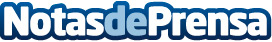 Dataprius: La nube de confianza para todo tipo de empresasEl único sistema de almacenamiento de archivos en la nube con el que las empresas disponen de seguridad, control y facilidad de uso. Una solución sencilla de implantar, también en la gran empresaDatos de contacto:Yolanda Parres MartínNota de prensa publicada en: https://www.notasdeprensa.es/dataprius-la-nube-de-confianza-para-todo-tipo Categorias: E-Commerce Ciberseguridad Recursos humanos http://www.notasdeprensa.es